	Spett.le ditta	____________________________________________	________________________________________Ordine n° : ___________del _______________ N° preventivo:______________________________Con  ordiniamo il seguente materiale alle condizioni generali d’acquisto sottoindicate:NOTE: La ditta assicura di essere regolarmente autorizzata a commercializzare il bene e a fornire il servizio di cui al presente ordine, di essere in possesso, ai sensi dell’art. 125 comma 12 del D. Leg.vo 163/2006 “codice dei contratti pubblici”, dei requisiti di idoneità morale, capacità tecnico-professionale ed economico-finanziaria prescritta per le prestazioni di pari importo; di essere in regola con le norme che consentono di contrarre con la P.A. in base a specifiche disposizioni normative. L’inizio della prestazione è comunque subordinato alla regolarità contributiva come attestato dal DURC.Il pagamento è effettuato entro 30 giorni, in caso di ritardo saranno riconosciuti gli interessi legali. Tale termine rimane comunque sospeso in pendenza del procedimento di richiesta del DURC, qualora lo stesso non sia stato direttamente consegnato dalla ditta. Il pagamento avverrà su presentazione di fattura, a mezzo di mandato da estinguersi con bonifico bancario, con spese a carico della Ditta ove questa non abbia il proprio conto corrente presso il cassiere del Dipartimento UNICREDIT  S.p.A., ovvero con altre modalità di pagamento che la Ditta indicherà in fattura, fermo restando per quest’ultime le spese a carico della Ditta ove previste.La fornitura sarà ritenuta regolarmente eseguita dopo l’effettuazione della verifica sulla merce e sul servizio;La consegna è a carico della Ditta;La Ditta si obbliga espressamente e irrevocabilmente a: uniformarsi alle norme legislative e regolamentari vigenti; riconoscere la facoltà per il Dipartimento di procedere alla spesa in danno e/o di risolvere l’obbligazione mediante semplice comunicazione previa ingiunzione di adempimento nel termine di otto giorni, ove la Ditta venga meno ai patti concordati ovvero alle condizioni del presente ordine, riconoscere la competenza del foro perugino in caso di eventuali controversie;I dati forniti dalla Ditta sono trattati dal Dipartimento, al fine di gestire la procedura. In quanto tale il conferimento dei dati ha natura obbligatoria, detti dati potranno essere trattati anche per fini statistici, ovvero per adempiere a specifici obblighi di legge o a richiesta dell’autorità giudiziaria nell’ambito di procedimenti a carico della Ditta.La ditta assume tutti gli obblighi di tracciabilità dei flussi finanziari di cui all’articolo 3 della legge 13 agosto 2010, n. 136 e successive modifiche. La stessa si impegna a dare immediata comunicazione alla stazione appaltante ed alla prefettura-ufficio territoriale del Governo della provincia di Perugia della notizia dell’inadempimento della propria controparte (subappaltatore/subcontraente) agli obblighi di tracciabilità finanziaria.Spazio riservato ad Dipartimento di Fisica e Geologia.   La  spesa graverà sul corrente esercizio finanziario per € _________________ al Tit./______/Cat./______/Cap./______/Art./______/ sul CdR/Progetto ______________________IMPEGNO_____________                                      □ MAT. NON INVENTARIABILE         □ MAT. INVENTARIABILE                                                                              Ubicazione____________________                     Firma del Responsabile del Progetto                                                                      IL SEGRETARIO AMMINISTRATIVO     ____________________________________                                                                ________________________________  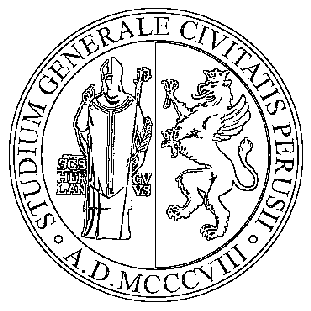 Università degli Studi di PerugiaDIPARTIMENTO DI FISICA E GEOLOGIAVia A. Pascoli 06123 – PERUGIA (ITALY)Tel. 075-5852780 Fax 075-5852707P.  IVA 00448820548QuantitàDescrizioneDescrizionePrezzo unitario Totale Imponibile Totale Iva TOTALE ORDINE